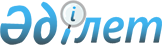 Қазақстан Республикасы Ішкі істер министрлігінің және оның аумақтық органдарының депозит шоттарын ашу туралыҚазақстан Республикасы Үкіметінің Қаулысы 1999 жылғы 26 сәуір N 50-ө

      Қазақстан Республикасы Қылмыстық-іс жүргізу кодексінің 223-бабына сәйкес заттай айғақ ретіндегі ұлттық және шетел валютасындағы ақша қаражатын, сондай-ақ заттай айғақтарды сатудан түскен ақша қаражатын есепке алу мен сақтауды қамтамасыз ету мақсатында:     Қазақстан Республикасының Қаржы министрлігі белгіленген тәртіппен Қазақстан Республикасы Ішкі істер министрлігінің және оның аумақтық органдарының депозит шоттарын ашсын.     Премьер-Министр   Оқығандар:         Қобдалиева Н.   Омарбекова А.       
					© 2012. Қазақстан Республикасы Әділет министрлігінің «Қазақстан Республикасының Заңнама және құқықтық ақпарат институты» ШЖҚ РМК
				